ΣΥΛΛΟΓΟΣ ΕΚΠΑΙΔΕΥΤΙΚΩΝ Π. Ε.                    Μαρούσι  18 – 10 – 2021                                                                                                                     ΑΜΑΡΟΥΣΙΟΥ                                                   Αρ. Πρ.: 615Ταχ. Δ/νση: Μαραθωνοδρόμου 54                                            Τ. Κ. 15124 Μαρούσι                                                  Τηλ.: 210 8020788                                                                                          Πληροφ.: Φ. Καββαδία (6932628101)     Email:syll2grafeio@gmail.com                                               Δικτυακός τόπος: http//: www.syllogosekpaideutikonpeamarousisou.gr                                                                                                                                                         ΠΡΟΣ: Διεύθυνση Π. Ε. Β΄ Αθήνας                                                                                                                                           Κοινοποίηση: ΥΠΑΙΘ, ΤΑ ΜΕΛΗ ΤΟΥ ΣΥΛΛΟΓΟΥ ΜΑΣ, Δ. Ο. Ε., Συλλόγους Εκπ/κών Π. Ε. της χώρας Θέμα: « Χορήγηση εκπαιδευτικών για κατ’ οίκον διδασκαλία ή συγκρότηση τμημάτων τηλεκπαίδευσης για κατ’ οίκον διδασκαλία ». Ένα μήνα και πλέον μετά την έναρξη του σχολικού έτους 2021 – 2022 στη Διεύθυνση Π. Ε. Β΄ Αθήνας παραμένουν ακάλυπτες/-οι και εκτός εκπαιδευτικής διαδικασίας μαθητές/μαθήτριες με σοβαρά προβλήματα υγείας που δεν μπορούν να παρακολουθήσουν δια ζώσης μαθήματα στις σχολικές μονάδες που είναι εγγεγραμμένοι/-ες και χρήζουν απαραίτητα χορήγηση κατ’ οίκον διδασκαλίας είτε δια ζώσης είτε μέσω τηλεκπαίδευσης. Η περικοπή των αδειών ειδικού σκοπού λόγω πανδημίας των εκπαιδευτικών της περιοχής αλλά και η μη πρόσληψη, λόγω έλλειψης πιστώσεων, ικανού αριθμού αναπληρωτών ώστε να ικανοποιηθούν οι εν λόγω ανάγκες αποτελεί τον πραγματικό λόγο για την μη κάλυψή τους έως τώρα. Καλούμε τη Διεύθυνση Π. Ε. Β΄ Αθήνας και το ΥΠΑΙΘ να προχωρήσουν άμεσα στην ικανοποίηση των αιτημάτων των μαθητών που χρήζουν χορήγηση κατ’ οίκον διδασκαλίας συγκροτώντας είτε τμήματα εξ αποστάσεως εκπαίδευσης για τα παιδιά αυτά είτε χορηγώντας εκπαιδευτικούς για κατ’ οίκον διδασκαλία όπου αυτό επιτρέπεται από τα υγειονομικά πρωτόκολλα της πανδημίας του ιού covid 19.Καλούμε τις σχολικές μονάδες της περιοχής ευθύνης του σωματείου μας και τους γονείς των μαθητών μας που χρήζουν χορήγησης κατ’ οίκον διδασκαλίας είτε δια ζώσης είτε μέσω συγκρότησης τμημάτων τηλεκπαίδευσης, να ενημερώνουν το σωματείο μας και να απευθύνουν εγγράφως τα αιτήματά τους στη Διεύθυνση Π. Ε. Β΄ Αθήνας. Καλούμε το ΥΠΑΙΘ να σταματήσει άμεσα την εφαρμογή αντιλαϊκών – αντιεκπαιδευτικών πολιτικών συρρίκνωσης του δημόσιου σχολείου και κατάργησης των μορφωτικών δικαιωμάτων των μαθητών μας.  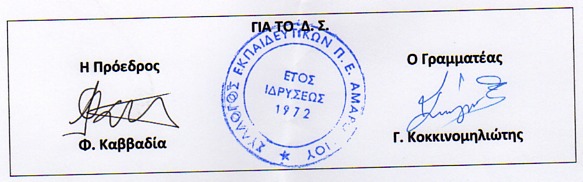 